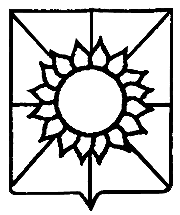 АДМИНИСТРАЦИЯ НОВОБЕРЕЗАНСКОГО СЕЛЬСКОГО ПОСЕЛЕНИЯ КОРЕНОВСКОГО РАЙОНАРАСПОРЯЖЕНИЕ                     от 06.03.2018                                                                         №22-рпоселок НовоберезанскийО проведении мероприятий по обеспечению безопасности людей на водных объектах в Новоберезанском сельском поселении Кореновского района в летний сезон  2018 годаВ соответствии с Федеральным законом от 06 октября 2003 года №131-ФЗ «Об общих принципах организации местного самоуправления в Российской Федерации», распоряжением администрации муниципального образования Кореновский район от 28 февраля 2018 года №83-р «О проведении мероприятий по обеспечению безопасности людей на водных объектах в Кореновском районе в летний сезон 2018 года» и в целях обеспечения безопасности людей на водоемах Новоберезанского сельского поселения Кореновского района:1. Утвердить план мероприятий по обеспечению безопасности людей на водных объектах в летний сезон 2018 года  (приложение №1). 2. Заместителю главы Новоберезанского сельского поселения Кореновского района П.С. Тыртычному:2.1. Откорректировать планы взаимодействия, состав, порядок использования сил и средств для поиска и спасения людей, терпящих бедствие на воде.2.2. Составить график патрулирования мест водных объектов всех форм собственности, находящиеся на территории Новоберезанского сельского поселения Кореновского района. При патрулировании выявлять несанкционированные места отдыха у воды.2.3. Организовать изготовление и установку предупредительных знаков в местах запрещенных для купания.2.4. Разработать схему размещения на территории Новоберезанского сельского поселения Кореновского района (с указанием границ) мест отдыха у водоемов, мест развертывания спасательных постов, мест запрещенных для купания.3. Назначить ответственным по обеспечению безопасности людей в местах отдыха   у   водоемов   на   территории   поселения   Булана Сергея Ивановича, 2ведущего специалиста общего отдела администрации Новоберезанского сельского поселения Кореновского района.4. Установить сроки  начала и окончания летнего купального сезона на территории Новоберезанского сельского поселения Кореновского района с        1 июня 2018 года по 25 августа 2018 года.5. Утвердить  состав рабочей группы на территории Новоберезанского сельского поселения по организации выполнения мероприятий, по обеспечению безопасности людей в зоне отдыха у водоема в летний сезон 2018 года (приложение №2).6. Контроль за выполнением  распоряжения возложить на заместителя главы Новоберезанского сельского поселения Кореновского района              П.С. Тыртычного.7. Настоящее распоряжение вступает в силу со дня его подписания.ГлаваНовоберезанского сельского поселенияКореновского района                                                                              В.В.Шевченко3                                              ЛИСТ СОГЛАСОВАНИЯпроекта распоряжения администрацииНовоберезанского сельского поселения Кореновского районаот _____________ №____«О проведении мероприятий по обеспечению безопасности людей   на водных объектах  в Новоберезанском сельском поселении Кореновского района в летний сезон  2018 года»Проект подготовлен и внесен:Заместитель главыНовоберезанского сельского поселенияКореновского района                                                                       П.С. ТыртычныйПроект согласован:Ведущий специалист общего отделаадминистрации Новоберезанского сельскогопоселения Кореновского района                                                               С.И. БуланНачальник общего отдела администрацииНовоберезанского сельского поселенияКореновского района                                                                              Н.А. Вибе                                                                                           ПРИЛОЖЕНИЕ №1                                                                                             УТВЕРЖДЕН                                                                            распоряжением администрации                                                                     Новоберезанского сельского поселения                                                                                      Кореновского района                                                                                            от 06.03.2018 №22-рПЛАНмероприятий по обеспечению безопасности людей на водных объектах в летний сезон 2018 годаЗаместитель главыНовоберезанского сельского поселенияКореновского района                                                                       П.С. Тыртычный                                                                                    ПРИЛОЖЕНИЕ № 2                                                                                             УТВЕРЖДЕН                                                                            распоряжением администрации                                                                     Новоберезанского сельского поселения                                                                                     Кореновского района                                                                                           от 06.03.2018 №22-рСОСТАВ рабочей группы на территории Новоберезанского сельского поселения по организации выполнения мероприятий по обеспечению безопасности людей в зоне отдыха у водоема в летний сезон 2018 годаЗаместитель главыНовоберезанского сельского поселенияКореновского района                                                                       П.С. Тыртычный№п/пНаименование работДатапроведенияМесто проведенияИсполнитель123451.На планерном совещании при главе Новоберезанского сельского поселения обсудить меры по подготовке мест массового отдыха, обеспечения безопасности на водедо 21.05.2018 администрация поселенияГлава Новоберезанского сельского поселения Кореновского района2.Установка трафаретов «Купание запрещено»до 25.05.2018по поселениюДиректор МКУ «Новоберезанское хозяйственное объединение»Бойко Т.В 3.На сходах граждан, в учебных заведениях, через председателей ТОС, официальный сайт поселения довести до населения  о местах установки знаков «Купание запрещено», о правилах поведения на водеПостоянно по поселениюВедущий специалистобщего отделаБулан С.И.председатели ТОС, директора СОШ4.Проведение разъяснительной работы среди населения о соблюдении мер безопасности у водыпостоянноПо поселениюПредседатели ТОС, депутаты, актив поселенияТыртычныйПетр СергеевичТыртычныйПетр Сергеевич- заместитель главы Новоберезанского сельского поселения Кореновского района, председатель  рабочей группы;Члены рабочей группы:Члены рабочей группы:Члены рабочей группы:БуланСергей Иванович- ведущий специалист общего отдела администрации Новоберезанского сельского поселения Кореновского района, секретарь рабочей группы;- ведущий специалист общего отдела администрации Новоберезанского сельского поселения Кореновского района, секретарь рабочей группы;БойкоТатьяна Вениаминовна-директор муниципального казенного учреждения «Новоберезанское хозяйственное объединение», член рабочей группы (по согласованию);-директор муниципального казенного учреждения «Новоберезанское хозяйственное объединение», член рабочей группы (по согласованию);КобзарьВладимир Алексеевич- атаман Новоберезанского хуторского казачьего общества, член рабочей группы (по согласованию);- атаман Новоберезанского хуторского казачьего общества, член рабочей группы (по согласованию);КрапивкаСтепан Викторович- участковый уполномоченный полиции отдела министерства внутренних дел по Кореновскому району, член рабочей группы (по согласованию)- участковый уполномоченный полиции отдела министерства внутренних дел по Кореновскому району, член рабочей группы (по согласованию)